Training Contract variation application: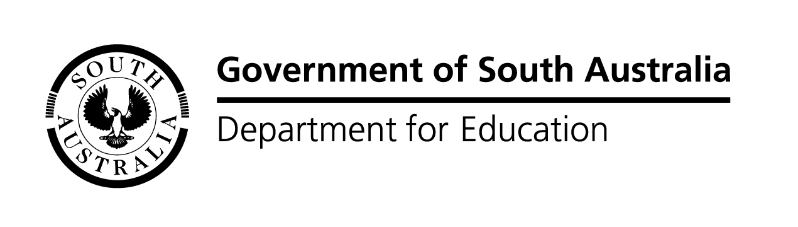 Transfer to New EmployerThis application incorporates two partsPart One (parties to the substitution) requires all fields to be completed, and must be signed 
by all parties - i.e. Current Employer, Substitute (New) Employer, Apprentice/Trainee, Parent/Guardian (if applicable).Part Two The agreement between the current employer and proposed new employer on agreed transfer fees to be paid on substitution, as per Sections 54N & 54O of the South Australian Skills 
Act 2008 & Standard 9: Transfer of Training Contracts and Substitute Employer. select one of the optionsto be signed by Current Employer and Substitute (New) EmployerPart One – Parties to the SubstitutionEffective date of Transfer Trainee/Apprentice DetailsNominated Training Organisation (NTO)Current EmployerSubstitute (New) Employer SignaturesI am authorised to sign this document and acknowledge I am aware of my rights and obligations under the Training Contract     and under the South Australian Skills Act 2008 & Standard 9: Transfer of Training Contracts and Substitute Employer. By signing this form, you agree to the substitution of the Employer under the Training Contract.If you have any questions, please call the Skills Infoline on 1800 673 097.Part Two – Agreed transfer fees to be paid on substitutionTick one (1) of the 4 options from the table below.Please note:Transfer fees are exempt from the Goods and Services Tax (GST).An apprentice or trainee is not liable for payment of the fee.The transfer fee within Option 2 is calculated based on the time already served by the learner under
the Training Contract and the size of the substitute employer. 
Refer to Standard 9 - Transfer of Training Contracts and Substitute Employer for information.  If you have any questions, call the Skills Infoline on 1800 673 097.SignaturesI am authorised to sign this document on behalf of the employer.I acknowledge that by signing below I agree to the transfer fee arrangements outlined above.You will receive confirmation of the transfer fee payable upon approval of this substitution application.Effective from (DD/MM/YY):First Name(s):Last Name:Phone Number:Training Contract Number:Qualification:	Year Level of Apprentice/Trainee:(If not known contact Skills Infoline on 1800 673 097)Name:Legal Name:Reason for transferring this 
Training Contract:If the current employer objects to the training contract transfer, please provide a reason:Legal Name:ABN:Worksite Address:Postcode:Phone Number:Number of Employees:(Refer to Standard 9)
Please tick applicable boxSmall business (20 or fewer employees)Number of Employees:(Refer to Standard 9)
Please tick applicable boxMedium to large business (21 or more employees)Email:Industrial Agreement / Enterprise Agreement:(If not known contact the Fair Work Ombudsman on 13 13 94)(If not known contact the Fair Work Ombudsman on 13 13 94)(If not known contact the Fair Work Ombudsman on 13 13 94)Apprenticeship Network Provider (if changed):* Current Employer Representative Signature:Print Name:* Current Employer Representative Signature:Date:* Substitute (New) Employer Representative Signature:Print Name:* Substitute (New) Employer Representative Signature:Date:* Apprentice/Trainee Signature:Print Name:* Apprentice/Trainee Signature:Date:* Parent/Guardian Signature (If learner aged under 18):Print Name:* Parent/Guardian Signature (If learner aged under 18):Date:Option 1The current employer agrees to have the fee waived (no transfer fee payable)Option 2The substitute employer agrees to the transfer fee indicated in 
Standard 9 - Transfer of Training Contracts and Substitute EmployerOption 3The current employer and substitute employer agree to a transfer fee of:Option 4The new employer is seeking to have the transfer fee waivedIf Option 4 is selected, please provide a reason:If Option 4 is selected, please provide a reason:If Option 4 is selected, please provide a reason:* Current Employer Representative Signature:Print Name:* Current Employer Representative Signature:Date:* Substitute (New) Employer Representative Signature:Print Name:* Substitute (New) Employer Representative Signature:Date:Please submit your application to:Email: education.tasforms@sa.gov.auPost: Traineeship and Apprenticeship ServicesGPO Box 1152, Adelaide SA 5001For assistance or more information: Call the Skills Infoline on 1800 673 097Or visit us at www.skills.sa.gov.au/apprentices